Name: ___________ 	Review grade 1 – (20/4 – 24/4/2020) Week 23rdI. LOOK AND WRITE  (điền chữ cái còn thiếu)II. LOOK AND WRITE (nhìn và sắp xếp các chữ cái thành từ đúng)III. WRITE  (viết các từ cho đúng theo tranh)III. LOOK AND CIRCLE (nhìn và khoanh tròn vào chữ cái trước câu đúng)IV. REWRITE (sắp xếp lại các từ thành câu cho đúng)B_ _nnyS_ eU_ Hell__B_ y         P_ n c _ l                th_ _ k  y_uH__ll__y n n e B   > ………b k o o  > …………c y a r n o    > ……….n e p  > ……………e u s  > ……………d w n o  > …………..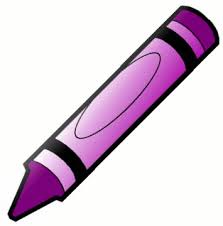 …………….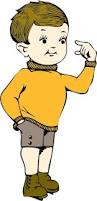 …………….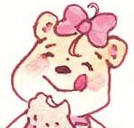 …………..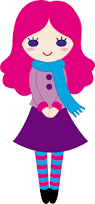 ……………….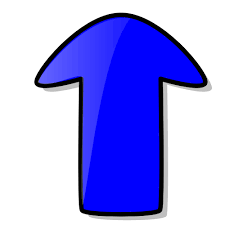        ……………..         …………….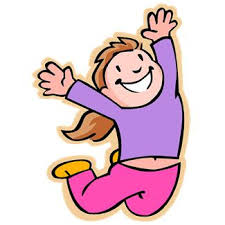                          …………….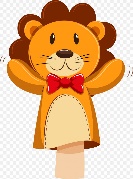 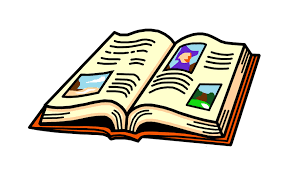 ………………….               ………………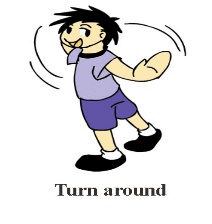                     ……………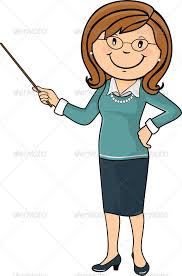 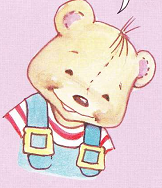 I’m Benny.I’m Sue.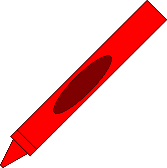 A. a crayons.B. a crayon.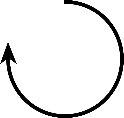  jumpTurn around.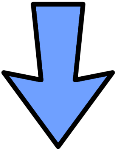  up  down.No.sentencessentences 1’m/Benny./ I………………………………….....2I/ Hello / Sue / ./ ’m…………………………………….3I/ sorry / . /’m……………………………………4My / name  /’s / Minh…………………………………….5welcome /’re/ You / .……………………………………..